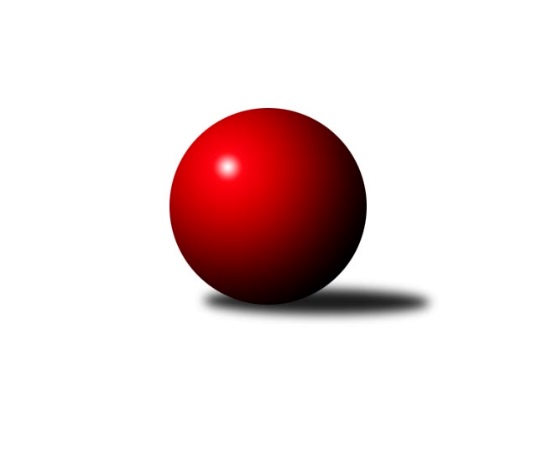 Č.8Ročník 2022/2023	5.5.2024 Mistrovství Prahy 1 2022/2023Statistika 8. kolaTabulka družstev:		družstvo	záp	výh	rem	proh	skore	sety	průměr	body	plné	dorážka	chyby	1.	VSK ČVUT	8	6	0	2	37.0 : 27.0 	(49.5 : 46.5)	2512	12	1733	778	44.5	2.	KK Slavoj C	6	5	0	1	31.0 : 17.0 	(47.0 : 25.0)	2545	10	1744	801	32	3.	TJ Rudná	7	5	0	2	40.5 : 15.5 	(59.0 : 25.0)	2583	10	1775	808	34.7	4.	SC Olympia Radotín	8	5	0	3	37.0 : 27.0 	(51.0 : 45.0)	2491	10	1734	757	42	5.	TJ Kobylisy A	8	4	1	3	36.5 : 27.5 	(47.5 : 48.5)	2365	9	1664	702	49	6.	SK Žižkov B	6	4	0	2	29.0 : 19.0 	(41.5 : 30.5)	2512	8	1753	760	42.5	7.	KK Konstruktiva C	7	3	2	2	29.5 : 26.5 	(46.0 : 38.0)	2410	8	1696	714	53	8.	KK Slavia Praha	8	3	1	4	30.0 : 34.0 	(46.0 : 50.0)	2427	7	1702	725	49.5	9.	TJ Kobylisy B	6	3	0	3	24.5 : 23.5 	(38.5 : 33.5)	2504	6	1745	759	53	10.	SK Uhelné sklady	8	2	2	4	30.0 : 34.0 	(46.5 : 49.5)	2465	6	1741	724	45.4	11.	TJ Radlice B	6	2	1	3	18.0 : 30.0 	(32.0 : 40.0)	2420	5	1687	733	54	12.	SK Meteor C	7	2	0	5	20.5 : 35.5 	(35.5 : 48.5)	2370	4	1688	682	55.6	13.	KK Velké Popovice	6	0	3	3	15.0 : 33.0 	(21.5 : 50.5)	2387	3	1684	703	51.8	14.	SK Žižkov C	7	0	0	7	13.5 : 42.5 	(26.5 : 57.5)	2385	0	1692	693	55Tabulka doma:		družstvo	záp	výh	rem	proh	skore	sety	průměr	body	maximum	minimum	1.	SC Olympia Radotín	5	5	0	0	31.0 : 9.0 	(40.0 : 20.0)	2640	10	2717	2545	2.	VSK ČVUT	5	4	0	1	26.0 : 14.0 	(34.5 : 25.5)	2587	8	2657	2493	3.	TJ Kobylisy A	5	3	1	1	26.0 : 14.0 	(32.5 : 27.5)	2359	7	2482	2312	4.	TJ Rudná	4	3	0	1	25.0 : 7.0 	(36.0 : 12.0)	2617	6	2723	2537	5.	KK Slavia Praha	4	3	0	1	22.0 : 10.0 	(29.0 : 19.0)	2409	6	2472	2313	6.	SK Uhelné sklady	4	2	1	1	20.0 : 12.0 	(28.0 : 20.0)	2424	5	2452	2403	7.	SK Žižkov B	2	2	0	0	13.0 : 3.0 	(20.0 : 4.0)	2668	4	2677	2658	8.	KK Slavoj C	2	2	0	0	12.0 : 4.0 	(18.0 : 6.0)	2729	4	2772	2686	9.	TJ Radlice B	2	2	0	0	10.0 : 6.0 	(15.0 : 9.0)	2391	4	2419	2362	10.	SK Meteor C	3	2	0	1	14.5 : 9.5 	(19.5 : 16.5)	2485	4	2527	2458	11.	TJ Kobylisy B	4	2	0	2	17.5 : 14.5 	(26.5 : 21.5)	2315	4	2389	2280	12.	KK Konstruktiva C	4	1	1	2	13.5 : 18.5 	(24.0 : 24.0)	2487	3	2505	2454	13.	KK Velké Popovice	2	0	2	0	8.0 : 8.0 	(10.5 : 13.5)	2395	2	2418	2372	14.	SK Žižkov C	3	0	0	3	7.0 : 17.0 	(12.5 : 23.5)	2544	0	2613	2478Tabulka venku:		družstvo	záp	výh	rem	proh	skore	sety	průměr	body	maximum	minimum	1.	KK Slavoj C	4	3	0	1	19.0 : 13.0 	(29.0 : 19.0)	2499	6	2606	2332	2.	KK Konstruktiva C	3	2	1	0	16.0 : 8.0 	(22.0 : 14.0)	2385	5	2468	2302	3.	TJ Rudná	3	2	0	1	15.5 : 8.5 	(23.0 : 13.0)	2572	4	2705	2366	4.	VSK ČVUT	3	2	0	1	11.0 : 13.0 	(15.0 : 21.0)	2487	4	2612	2270	5.	SK Žižkov B	4	2	0	2	16.0 : 16.0 	(21.5 : 26.5)	2497	4	2598	2361	6.	TJ Kobylisy B	2	1	0	1	7.0 : 9.0 	(12.0 : 12.0)	2599	2	2654	2543	7.	TJ Kobylisy A	3	1	0	2	10.5 : 13.5 	(15.0 : 21.0)	2349	2	2482	2265	8.	SK Uhelné sklady	4	0	1	3	10.0 : 22.0 	(18.5 : 29.5)	2475	1	2511	2421	9.	KK Slavia Praha	4	0	1	3	8.0 : 24.0 	(17.0 : 31.0)	2433	1	2544	2271	10.	TJ Radlice B	4	0	1	3	8.0 : 24.0 	(17.0 : 31.0)	2403	1	2535	2285	11.	KK Velké Popovice	4	0	1	3	7.0 : 25.0 	(11.0 : 37.0)	2384	1	2516	2272	12.	SC Olympia Radotín	3	0	0	3	6.0 : 18.0 	(11.0 : 25.0)	2442	0	2603	2161	13.	SK Žižkov C	4	0	0	4	6.5 : 25.5 	(14.0 : 34.0)	2345	0	2483	2236	14.	SK Meteor C	4	0	0	4	6.0 : 26.0 	(16.0 : 32.0)	2341	0	2376	2295Tabulka podzimní části:		družstvo	záp	výh	rem	proh	skore	sety	průměr	body	doma	venku	1.	VSK ČVUT	8	6	0	2	37.0 : 27.0 	(49.5 : 46.5)	2512	12 	4 	0 	1 	2 	0 	1	2.	KK Slavoj C	6	5	0	1	31.0 : 17.0 	(47.0 : 25.0)	2545	10 	2 	0 	0 	3 	0 	1	3.	TJ Rudná	7	5	0	2	40.5 : 15.5 	(59.0 : 25.0)	2583	10 	3 	0 	1 	2 	0 	1	4.	SC Olympia Radotín	8	5	0	3	37.0 : 27.0 	(51.0 : 45.0)	2491	10 	5 	0 	0 	0 	0 	3	5.	TJ Kobylisy A	8	4	1	3	36.5 : 27.5 	(47.5 : 48.5)	2365	9 	3 	1 	1 	1 	0 	2	6.	SK Žižkov B	6	4	0	2	29.0 : 19.0 	(41.5 : 30.5)	2512	8 	2 	0 	0 	2 	0 	2	7.	KK Konstruktiva C	7	3	2	2	29.5 : 26.5 	(46.0 : 38.0)	2410	8 	1 	1 	2 	2 	1 	0	8.	KK Slavia Praha	8	3	1	4	30.0 : 34.0 	(46.0 : 50.0)	2427	7 	3 	0 	1 	0 	1 	3	9.	TJ Kobylisy B	6	3	0	3	24.5 : 23.5 	(38.5 : 33.5)	2504	6 	2 	0 	2 	1 	0 	1	10.	SK Uhelné sklady	8	2	2	4	30.0 : 34.0 	(46.5 : 49.5)	2465	6 	2 	1 	1 	0 	1 	3	11.	TJ Radlice B	6	2	1	3	18.0 : 30.0 	(32.0 : 40.0)	2420	5 	2 	0 	0 	0 	1 	3	12.	SK Meteor C	7	2	0	5	20.5 : 35.5 	(35.5 : 48.5)	2370	4 	2 	0 	1 	0 	0 	4	13.	KK Velké Popovice	6	0	3	3	15.0 : 33.0 	(21.5 : 50.5)	2387	3 	0 	2 	0 	0 	1 	3	14.	SK Žižkov C	7	0	0	7	13.5 : 42.5 	(26.5 : 57.5)	2385	0 	0 	0 	3 	0 	0 	4Tabulka jarní části:		družstvo	záp	výh	rem	proh	skore	sety	průměr	body	doma	venku	1.	SK Uhelné sklady	0	0	0	0	0.0 : 0.0 	(0.0 : 0.0)	0	0 	0 	0 	0 	0 	0 	0 	2.	KK Slavoj C	0	0	0	0	0.0 : 0.0 	(0.0 : 0.0)	0	0 	0 	0 	0 	0 	0 	0 	3.	SK Žižkov B	0	0	0	0	0.0 : 0.0 	(0.0 : 0.0)	0	0 	0 	0 	0 	0 	0 	0 	4.	KK Velké Popovice	0	0	0	0	0.0 : 0.0 	(0.0 : 0.0)	0	0 	0 	0 	0 	0 	0 	0 	5.	TJ Radlice B	0	0	0	0	0.0 : 0.0 	(0.0 : 0.0)	0	0 	0 	0 	0 	0 	0 	0 	6.	TJ Rudná	0	0	0	0	0.0 : 0.0 	(0.0 : 0.0)	0	0 	0 	0 	0 	0 	0 	0 	7.	SK Meteor C	0	0	0	0	0.0 : 0.0 	(0.0 : 0.0)	0	0 	0 	0 	0 	0 	0 	0 	8.	KK Konstruktiva C	0	0	0	0	0.0 : 0.0 	(0.0 : 0.0)	0	0 	0 	0 	0 	0 	0 	0 	9.	TJ Kobylisy A	0	0	0	0	0.0 : 0.0 	(0.0 : 0.0)	0	0 	0 	0 	0 	0 	0 	0 	10.	TJ Kobylisy B	0	0	0	0	0.0 : 0.0 	(0.0 : 0.0)	0	0 	0 	0 	0 	0 	0 	0 	11.	SK Žižkov C	0	0	0	0	0.0 : 0.0 	(0.0 : 0.0)	0	0 	0 	0 	0 	0 	0 	0 	12.	SC Olympia Radotín	0	0	0	0	0.0 : 0.0 	(0.0 : 0.0)	0	0 	0 	0 	0 	0 	0 	0 	13.	VSK ČVUT	0	0	0	0	0.0 : 0.0 	(0.0 : 0.0)	0	0 	0 	0 	0 	0 	0 	0 	14.	KK Slavia Praha	0	0	0	0	0.0 : 0.0 	(0.0 : 0.0)	0	0 	0 	0 	0 	0 	0 	0 Zisk bodů pro družstvo:		jméno hráče	družstvo	body	zápasy	v %	dílčí body	sety	v %	1.	Ludmila Erbanová 	TJ Rudná 	7	/	7	(100%)	11	/	14	(79%)	2.	Jan Knyttl 	VSK ČVUT  	7	/	8	(88%)	13	/	16	(81%)	3.	Pavel Červinka 	TJ Kobylisy A 	7	/	8	(88%)	11	/	16	(69%)	4.	Lubomír Chudoba 	TJ Kobylisy A 	7	/	8	(88%)	10.5	/	16	(66%)	5.	Jan Rokos 	TJ Rudná 	6	/	7	(86%)	11	/	14	(79%)	6.	Pavel Jahelka 	VSK ČVUT  	6	/	8	(75%)	12	/	16	(75%)	7.	Pavel Strnad 	TJ Rudná 	5.5	/	7	(79%)	10	/	14	(71%)	8.	Jan Hloušek 	SK Uhelné sklady 	5	/	6	(83%)	9	/	12	(75%)	9.	Jan Bürger 	KK Slavoj C 	5	/	6	(83%)	9	/	12	(75%)	10.	Vladimír Zdražil 	SC Olympia Radotín 	5	/	6	(83%)	8	/	12	(67%)	11.	Stanislav Vesecký 	KK Konstruktiva C 	5	/	7	(71%)	10	/	14	(71%)	12.	Filip Knap 	KK Slavia Praha 	5	/	7	(71%)	8	/	14	(57%)	13.	Zdeněk Barcal 	SK Meteor C 	5	/	7	(71%)	6	/	14	(43%)	14.	Robert Asimus 	SC Olympia Radotín 	5	/	8	(63%)	9	/	16	(56%)	15.	Pavel Dvořák 	SC Olympia Radotín 	5	/	8	(63%)	9	/	16	(56%)	16.	Tomáš Dvořák 	SK Uhelné sklady 	5	/	8	(63%)	9	/	16	(56%)	17.	Zbyněk Sedlák 	SK Uhelné sklady 	5	/	8	(63%)	9	/	16	(56%)	18.	Martin Novák 	SK Uhelné sklady 	5	/	8	(63%)	9	/	16	(56%)	19.	Miroslav Bubeník 	KK Slavoj C 	4	/	4	(100%)	7	/	8	(88%)	20.	Lukáš Lehner 	TJ Radlice B 	4	/	5	(80%)	7	/	10	(70%)	21.	Petr Barchánek 	KK Konstruktiva C 	4	/	6	(67%)	9	/	12	(75%)	22.	Jan Kamín 	TJ Radlice B 	4	/	6	(67%)	9	/	12	(75%)	23.	Miloslav Všetečka 	SK Žižkov B 	4	/	6	(67%)	8	/	12	(67%)	24.	Viktor Jungbauer 	KK Slavoj C 	4	/	6	(67%)	7	/	12	(58%)	25.	Michal Matyska 	TJ Kobylisy B 	4	/	6	(67%)	6	/	12	(50%)	26.	Jiří Mrzílek 	KK Velké Popovice 	4	/	6	(67%)	5	/	12	(42%)	27.	Jaruška Havrdová 	KK Velké Popovice 	4	/	6	(67%)	5	/	12	(42%)	28.	Tomáš Pokorný 	SK Žižkov C 	4	/	6	(67%)	5	/	12	(42%)	29.	Jaromír Bok 	TJ Rudná 	4	/	7	(57%)	9	/	14	(64%)	30.	Karel Mašek 	TJ Kobylisy A 	4	/	7	(57%)	8	/	14	(57%)	31.	Miluše Kohoutová 	TJ Rudná 	4	/	7	(57%)	8	/	14	(57%)	32.	Stanislava Sábová 	SK Žižkov C 	4	/	7	(57%)	7.5	/	14	(54%)	33.	Václav Bouchal 	TJ Kobylisy A 	4	/	7	(57%)	7	/	14	(50%)	34.	Martin Pondělíček 	SC Olympia Radotín 	4	/	7	(57%)	7	/	14	(50%)	35.	Zdeněk Novák 	KK Slavia Praha 	4	/	7	(57%)	6.5	/	14	(46%)	36.	Petr Dvořák 	SC Olympia Radotín 	4	/	8	(50%)	8	/	16	(50%)	37.	Karel Vaňata 	KK Slavia Praha 	4	/	8	(50%)	7	/	16	(44%)	38.	Anton Stašák 	KK Slavoj C 	3	/	4	(75%)	7	/	8	(88%)	39.	Martin Lukáš 	SK Žižkov B 	3	/	4	(75%)	7	/	8	(88%)	40.	Anna Sailerová 	SK Žižkov B 	3	/	4	(75%)	6	/	8	(75%)	41.	Jan Nowak 	TJ Kobylisy B 	3	/	4	(75%)	5	/	8	(63%)	42.	Jan Neckář ml.	SK Žižkov B 	3	/	5	(60%)	6	/	10	(60%)	43.	Martin Kučerka 	KK Velké Popovice 	3	/	5	(60%)	5.5	/	10	(55%)	44.	Zdeněk Šrot 	TJ Kobylisy B 	3	/	5	(60%)	4	/	10	(40%)	45.	Stanislav Březina 	KK Slavoj C 	3	/	6	(50%)	8	/	12	(67%)	46.	Miroslav Klement 	KK Konstruktiva C 	3	/	6	(50%)	7	/	12	(58%)	47.	Pavel Moravec 	TJ Kobylisy B 	3	/	6	(50%)	7	/	12	(58%)	48.	Jan Neckář 	SK Žižkov B 	3	/	6	(50%)	6	/	12	(50%)	49.	Irini Sedláčková 	SK Žižkov B 	3	/	6	(50%)	4.5	/	12	(38%)	50.	Karel Sedláček 	TJ Kobylisy A 	3	/	6	(50%)	4	/	12	(33%)	51.	Aleš Jungmann 	KK Slavia Praha 	3	/	7	(43%)	8	/	14	(57%)	52.	Jan Petráček 	SK Meteor C 	3	/	7	(43%)	7.5	/	14	(54%)	53.	Adam Vejvoda 	VSK ČVUT  	3	/	7	(43%)	7	/	14	(50%)	54.	Samuel Fujko 	KK Konstruktiva C 	3	/	7	(43%)	6	/	14	(43%)	55.	Miroslav Kochánek 	VSK ČVUT  	3	/	7	(43%)	4.5	/	14	(32%)	56.	Jan Václavík 	KK Slavia Praha 	3	/	8	(38%)	8	/	16	(50%)	57.	Antonín Knobloch 	SK Uhelné sklady 	3	/	8	(38%)	6	/	16	(38%)	58.	Petr Knap 	KK Slavia Praha 	3	/	8	(38%)	6	/	16	(38%)	59.	Milan Vejvoda 	VSK ČVUT  	3	/	8	(38%)	6	/	16	(38%)	60.	Pavel Mezek 	TJ Kobylisy A 	2.5	/	3	(83%)	3	/	6	(50%)	61.	Přemysl Šámal 	SK Meteor C 	2.5	/	5	(50%)	5	/	10	(50%)	62.	Adam Vaněček 	SK Žižkov C 	2.5	/	5	(50%)	4	/	10	(40%)	63.	Pavel Kasal 	TJ Rudná 	2	/	2	(100%)	4	/	4	(100%)	64.	Jiří Spěváček 	TJ Rudná 	2	/	4	(50%)	6	/	8	(75%)	65.	Robert Kratochvíl 	TJ Kobylisy B 	2	/	4	(50%)	6	/	8	(75%)	66.	Jiří Ujhelyi 	SC Olympia Radotín 	2	/	4	(50%)	5	/	8	(63%)	67.	Petr Moravec 	TJ Kobylisy B 	2	/	5	(40%)	5.5	/	10	(55%)	68.	Josef Gebr 	SK Žižkov B 	2	/	5	(40%)	4	/	10	(40%)	69.	Jiří Piskáček 	VSK ČVUT  	2	/	5	(40%)	3	/	10	(30%)	70.	Ivana Vlková 	SK Meteor C 	2	/	5	(40%)	3	/	10	(30%)	71.	Josef Kučera 	SK Meteor C 	2	/	5	(40%)	3	/	10	(30%)	72.	Josef Tesař 	SK Meteor C 	2	/	6	(33%)	7	/	12	(58%)	73.	Jiří Kašpar 	KK Slavoj C 	2	/	6	(33%)	7	/	12	(58%)	74.	Radek Lehner 	TJ Radlice B 	2	/	6	(33%)	7	/	12	(58%)	75.	Hana Kovářová 	KK Konstruktiva C 	2	/	6	(33%)	5	/	12	(42%)	76.	Ladislav Musil 	KK Velké Popovice 	2	/	6	(33%)	3	/	12	(25%)	77.	Pavel Váňa 	SK Žižkov C 	2	/	7	(29%)	4	/	14	(29%)	78.	Karel Hybš 	KK Konstruktiva C 	1.5	/	4	(38%)	4	/	8	(50%)	79.	Josef Mach 	TJ Kobylisy B 	1.5	/	5	(30%)	4	/	10	(40%)	80.	Tomáš Jícha 	KK Velké Popovice 	1	/	1	(100%)	1	/	2	(50%)	81.	Luboš Kocmich 	VSK ČVUT  	1	/	2	(50%)	3	/	4	(75%)	82.	Radek Pauk 	SC Olympia Radotín 	1	/	2	(50%)	3	/	4	(75%)	83.	Vojtěch Zlatník 	SC Olympia Radotín 	1	/	4	(25%)	2	/	8	(25%)	84.	Tomáš Kazimour 	SK Žižkov C 	1	/	5	(20%)	3	/	10	(30%)	85.	Pavlína Kašparová 	TJ Radlice B 	1	/	6	(17%)	5	/	12	(42%)	86.	Ivan Harašta 	KK Konstruktiva C 	1	/	6	(17%)	5	/	12	(42%)	87.	Bedřich Švec 	KK Velké Popovice 	1	/	6	(17%)	2	/	12	(17%)	88.	Leoš Kofroň 	TJ Radlice B 	1	/	6	(17%)	2	/	12	(17%)	89.	Bohumil Bazika 	SK Uhelné sklady 	1	/	8	(13%)	3.5	/	16	(22%)	90.	Miloslav Dušek 	SK Uhelné sklady 	0	/	1	(0%)	1	/	2	(50%)	91.	Jiří Váňa 	SK Žižkov C 	0	/	1	(0%)	1	/	2	(50%)	92.	David Knoll 	VSK ČVUT  	0	/	1	(0%)	1	/	2	(50%)	93.	Daniel Kulhánek 	KK Slavoj C 	0	/	1	(0%)	1	/	2	(50%)	94.	Zuzana Edlmannová 	SK Meteor C 	0	/	1	(0%)	1	/	2	(50%)	95.	Karel Erben 	TJ Kobylisy B 	0	/	1	(0%)	1	/	2	(50%)	96.	Jana Procházková 	KK Velké Popovice 	0	/	1	(0%)	0	/	2	(0%)	97.	Jiří Škoda 	VSK ČVUT  	0	/	1	(0%)	0	/	2	(0%)	98.	Dana Školová 	SK Uhelné sklady 	0	/	1	(0%)	0	/	2	(0%)	99.	Filip Lafek 	SK Žižkov C 	0	/	1	(0%)	0	/	2	(0%)	100.	Petr Lavička 	TJ Radlice B 	0	/	1	(0%)	0	/	2	(0%)	101.	Tomáš Herman 	SK Žižkov C 	0	/	1	(0%)	0	/	2	(0%)	102.	Peter Koščo 	TJ Rudná 	0	/	1	(0%)	0	/	2	(0%)	103.	Tomáš Kuneš 	VSK ČVUT  	0	/	1	(0%)	0	/	2	(0%)	104.	Martin Šimek 	SC Olympia Radotín 	0	/	1	(0%)	0	/	2	(0%)	105.	Michal Truksa 	SK Žižkov C 	0	/	1	(0%)	0	/	2	(0%)	106.	Roman Hrdlička 	KK Slavoj C 	0	/	1	(0%)	0	/	2	(0%)	107.	Jindra Pokorná 	SK Meteor C 	0	/	2	(0%)	2	/	4	(50%)	108.	Vladimír Kohout 	TJ Kobylisy A 	0	/	2	(0%)	0	/	4	(0%)	109.	Vladislav Škrabal 	SK Žižkov C 	0	/	2	(0%)	0	/	4	(0%)	110.	Tomáš Jiránek 	KK Slavia Praha 	0	/	3	(0%)	2.5	/	6	(42%)	111.	Josef Jurášek 	SK Meteor C 	0	/	4	(0%)	1	/	8	(13%)	112.	Jaromír Žítek 	TJ Kobylisy A 	0	/	5	(0%)	2	/	10	(20%)	113.	Marek Lehner 	TJ Radlice B 	0	/	5	(0%)	2	/	10	(20%)	114.	Petr Kapal 	KK Velké Popovice 	0	/	5	(0%)	0	/	10	(0%)	115.	Petr Opatovský 	SK Žižkov C 	0	/	6	(0%)	2	/	12	(17%)Průměry na kuželnách:		kuželna	průměr	plné	dorážka	chyby	výkon na hráče	1.	SK Žižkov Praha, 1-4	2596	1797	798	45.3	(432.7)	2.	Radotín, 1-4	2567	1774	792	42.7	(427.9)	3.	TJ Sokol Rudná, 1-2	2542	1749	793	41.3	(423.7)	4.	SK Žižkov Praha, 3-4	2524	1764	760	39.5	(420.7)	5.	KK Konstruktiva Praha, 5-6	2497	1752	745	51.3	(416.3)	6.	Meteor, 1-2	2471	1724	747	43.2	(412.0)	7.	KK Slavia Praha, 3-4	2396	1691	705	49.5	(399.4)	8.	Velké Popovice, 1-2	2392	1687	705	51.3	(398.8)	9.	Zvon, 1-2	2389	1681	707	46.9	(398.2)	10.	Kobylisy, 1-2	2299	1631	667	53.0	(383.3)Nejlepší výkony na kuželnách:SK Žižkov Praha, 1-4KK Slavoj C	2772	5. kolo	Jan Nowak 	TJ Kobylisy B	497	5. koloKK Slavoj C	2706	7. kolo	Josef Pokorný 	SK Žižkov C	494	1. koloSK Žižkov C	2690	1. kolo	Petr Barchánek 	KK Konstruktiva C	492	6. koloKK Slavoj C	2686	3. kolo	Vladimír Zdražil 	SC Olympia Radotín	490	2. koloSK Žižkov B	2677	8. kolo	Viktor Jungbauer 	KK Slavoj C	486	5. koloSK Žižkov B	2658	2. kolo	Jan Neckář 	SK Žižkov B	482	8. koloTJ Kobylisy B	2654	5. kolo	Jan Knyttl 	VSK ČVUT 	477	7. koloKK Konstruktiva C	2632	6. kolo	Stanislav Březina 	KK Slavoj C	475	3. koloSK Žižkov C	2613	5. kolo	Petr Pravlovský 	KK Slavoj C	475	7. koloVSK ČVUT 	2612	7. kolo	Anton Stašák 	KK Slavoj C	474	5. koloRadotín, 1-4SC Olympia Radotín	2717	3. kolo	Pavel Kasal 	TJ Rudná	490	3. koloSC Olympia Radotín	2712	7. kolo	Petr Dvořák 	SC Olympia Radotín	486	7. koloTJ Rudná	2705	3. kolo	Pavel Červinka 	TJ Kobylisy A	484	5. koloSC Olympia Radotín	2647	1. kolo	Robert Asimus 	SC Olympia Radotín	481	3. koloSC Olympia Radotín	2580	8. kolo	Vladimír Zdražil 	SC Olympia Radotín	470	1. koloSC Olympia Radotín	2545	5. kolo	Ludmila Erbanová 	TJ Rudná	467	3. koloSK Žižkov C	2483	8. kolo	Vladimír Zdražil 	SC Olympia Radotín	464	3. koloTJ Kobylisy A	2482	5. kolo	Stanislava Sábová 	SK Žižkov C	461	8. koloKK Slavia Praha	2447	7. kolo	Vladimír Zdražil 	SC Olympia Radotín	458	8. koloSK Meteor C	2355	1. kolo	Petr Dvořák 	SC Olympia Radotín	456	3. koloTJ Sokol Rudná, 1-2TJ Rudná	2723	5. kolo	Ludmila Erbanová 	TJ Rudná	489	8. koloTJ Rudná	2650	6. kolo	Ludmila Erbanová 	TJ Rudná	481	4. koloTJ Rudná	2622	8. kolo	Pavel Strnad 	TJ Rudná	479	5. koloKK Slavoj C	2617	6. kolo	Jan Rokos 	TJ Rudná	475	6. koloTJ Rudná	2584	4. kolo	Petr Pravlovský 	KK Slavoj C	471	6. koloVSK ČVUT 	2578	2. kolo	Jan Bürger 	KK Slavoj C	470	6. koloTJ Rudná	2537	2. kolo	Jiří Spěváček 	TJ Rudná	463	5. koloSK Uhelné sklady	2511	8. kolo	Luboš Kocmich 	VSK ČVUT 	462	2. koloTJ Radlice B	2320	5. kolo	Jan Rokos 	TJ Rudná	453	4. koloSK Žižkov C	2282	4. kolo	Zbyněk Sedlák 	SK Uhelné sklady	452	8. koloSK Žižkov Praha, 3-4VSK ČVUT 	2657	3. kolo	Vladimír Zdražil 	SC Olympia Radotín	498	6. koloVSK ČVUT 	2641	6. kolo	Michal Matyska 	TJ Kobylisy B	496	3. koloVSK ČVUT 	2607	5. kolo	Robert Asimus 	SC Olympia Radotín	482	6. koloSC Olympia Radotín	2561	6. kolo	Jan Knyttl 	VSK ČVUT 	480	3. koloSK Žižkov B	2555	1. kolo	Adam Vejvoda 	VSK ČVUT 	478	3. koloKK Slavia Praha	2544	5. kolo	Pavel Jahelka 	VSK ČVUT 	476	3. koloTJ Kobylisy B	2543	3. kolo	Pavel Jahelka 	VSK ČVUT 	474	6. koloVSK ČVUT 	2539	8. kolo	Miloslav Všetečka 	SK Žižkov B	466	1. koloTJ Radlice B	2535	8. kolo	Filip Knap 	KK Slavia Praha	466	5. koloVSK ČVUT 	2493	1. kolo	Jan Nowak 	TJ Kobylisy B	463	3. koloKK Konstruktiva Praha, 5-6TJ Rudná	2646	7. kolo	Pavel Kasal 	TJ Rudná	471	7. koloKK Slavoj C	2606	1. kolo	Petr Barchánek 	KK Konstruktiva C	466	7. koloKK Konstruktiva C	2505	3. kolo	Viktor Jungbauer 	KK Slavoj C	462	1. koloKK Konstruktiva C	2494	5. kolo	Jan Bürger 	KK Slavoj C	455	1. koloKK Konstruktiva C	2493	7. kolo	Ludmila Erbanová 	TJ Rudná	452	7. koloSK Uhelné sklady	2488	3. kolo	Stanislav Březina 	KK Slavoj C	452	1. koloKK Konstruktiva C	2454	1. kolo	Miluše Kohoutová 	TJ Rudná	450	7. koloSK Meteor C	2295	5. kolo	Stanislav Vesecký 	KK Konstruktiva C	444	5. kolo		. kolo	Martin Novák 	SK Uhelné sklady	443	3. kolo		. kolo	Karel Hybš 	KK Konstruktiva C	440	5. koloMeteor, 1-2SK Meteor C	2527	6. kolo	Stanislav Březina 	KK Slavoj C	459	4. koloKK Slavoj C	2516	4. kolo	Josef Tesař 	SK Meteor C	456	4. koloSK Uhelné sklady	2481	6. kolo	Jan Petráček 	SK Meteor C	446	2. koloSK Meteor C	2469	2. kolo	Josef Kučera 	SK Meteor C	441	6. koloSK Meteor C	2458	4. kolo	Zdeněk Barcal 	SK Meteor C	441	4. koloSK Žižkov C	2380	2. kolo	Zdeněk Barcal 	SK Meteor C	437	6. kolo		. kolo	Pavel Váňa 	SK Žižkov C	437	2. kolo		. kolo	Zbyněk Sedlák 	SK Uhelné sklady	436	6. kolo		. kolo	Jan Bürger 	KK Slavoj C	430	4. kolo		. kolo	Jan Petráček 	SK Meteor C	428	6. koloKK Slavia Praha, 3-4KK Slavia Praha	2472	4. kolo	Filip Knap 	KK Slavia Praha	449	4. koloKK Konstruktiva C	2468	2. kolo	Aleš Jungmann 	KK Slavia Praha	446	4. koloKK Slavia Praha	2435	8. kolo	Jan Václavík 	KK Slavia Praha	440	6. koloSK Uhelné sklady	2421	4. kolo	Aleš Jungmann 	KK Slavia Praha	435	6. koloKK Slavia Praha	2416	6. kolo	Zdeněk Novák 	KK Slavia Praha	430	2. koloSK Meteor C	2376	8. kolo	Petr Barchánek 	KK Konstruktiva C	428	2. koloKK Slavia Praha	2313	2. kolo	Jan Václavík 	KK Slavia Praha	424	8. koloKK Velké Popovice	2272	6. kolo	Tomáš Dvořák 	SK Uhelné sklady	420	4. kolo		. kolo	Hana Kovářová 	KK Konstruktiva C	418	2. kolo		. kolo	Miroslav Klement 	KK Konstruktiva C	415	2. koloVelké Popovice, 1-2TJ Radlice B	2470	2. kolo	Lukáš Lehner 	TJ Radlice B	463	2. koloKK Velké Popovice	2418	2. kolo	Jiří Mrzílek 	KK Velké Popovice	444	2. koloKK Velké Popovice	2393	7. kolo	Pavlína Kašparová 	TJ Radlice B	439	2. koloKK Konstruktiva C	2384	4. kolo	Jiří Mrzílek 	KK Velké Popovice	435	4. koloKK Velké Popovice	2372	4. kolo	Ladislav Musil 	KK Velké Popovice	434	4. koloSK Meteor C	2320	7. kolo	Jaruška Havrdová 	KK Velké Popovice	430	7. kolo		. kolo	Petr Kapal 	KK Velké Popovice	426	7. kolo		. kolo	Jan Kamín 	TJ Radlice B	424	2. kolo		. kolo	Hana Kovářová 	KK Konstruktiva C	420	4. kolo		. kolo	Jiří Mrzílek 	KK Velké Popovice	417	7. koloZvon, 1-2KK Slavoj C	2541	2. kolo	Jan Kamín 	TJ Radlice B	479	3. koloSK Uhelné sklady	2452	7. kolo	Jan Kamín 	TJ Radlice B	450	1. koloSK Uhelné sklady	2435	2. kolo	Ladislav Musil 	KK Velké Popovice	448	5. koloTJ Radlice B	2419	3. kolo	Martin Lukáš 	SK Žižkov B	443	7. koloSK Uhelné sklady	2407	5. kolo	Tomáš Dvořák 	SK Uhelné sklady	443	7. koloKK Velké Popovice	2406	5. kolo	Tomáš Dvořák 	SK Uhelné sklady	437	5. koloSK Uhelné sklady	2403	1. kolo	Jan Hloušek 	SK Uhelné sklady	436	2. koloTJ Radlice B	2362	7. kolo	Anton Stašák 	KK Slavoj C	430	2. koloSK Žižkov B	2361	7. kolo	Miroslav Bubeník 	KK Slavoj C	430	2. koloSK Meteor C	2337	3. kolo	Jan Bürger 	KK Slavoj C	430	2. koloKobylisy, 1-2TJ Kobylisy A	2482	4. kolo	Karel Mašek 	TJ Kobylisy A	465	4. koloTJ Kobylisy B	2389	1. kolo	Pavel Červinka 	TJ Kobylisy A	439	4. koloTJ Rudná	2366	1. kolo	Pavel Červinka 	TJ Kobylisy A	431	1. koloTJ Kobylisy A	2363	8. kolo	Pavel Červinka 	TJ Kobylisy A	428	6. koloKK Slavia Praha	2347	3. kolo	Ludmila Erbanová 	TJ Rudná	425	1. koloKK Slavoj C	2332	8. kolo	Filip Knap 	KK Slavia Praha	424	3. koloTJ Kobylisy A	2325	6. kolo	Václav Bouchal 	TJ Kobylisy A	422	4. koloTJ Kobylisy A	2312	3. kolo	Václav Bouchal 	TJ Kobylisy A	421	8. koloTJ Kobylisy A	2312	1. kolo	Pavel Červinka 	TJ Kobylisy A	420	3. koloTJ Kobylisy B	2305	6. kolo	Petr Barchánek 	KK Konstruktiva C	420	8. koloČetnost výsledků:	8.0 : 0.0	4x	7.0 : 1.0	13x	6.5 : 1.5	1x	6.0 : 2.0	10x	5.0 : 3.0	8x	4.0 : 4.0	6x	3.5 : 4.5	1x	3.0 : 5.0	4x	2.0 : 6.0	5x	1.5 : 6.5	1x	1.0 : 7.0	2x	0.0 : 8.0	1x